NAME SURNAMENAME SURNAME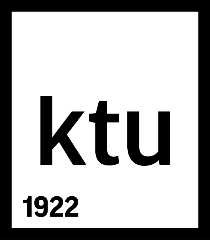 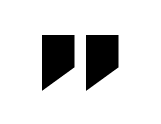 (8-612) 34567Name.surname@gmail.comAddress, Kaunas(8-612) 34567Name.surname@gmail.comAddress, KaunasI am a careful and diligent graphic designer who has mastered the Adobe Creative Suite program and website design. I want to make fast, smart decisions on the position of the graphic designer in your company. I have a Bachelor's degree in Graphic Arts Engineering.LANGUAGESEnglish – nativeLithuanian – greatRussian – okayGerman – the basicsSKILLSAdobe Photoshop,Adobe Premiere,Adobe Illustrator,CorelDRAWEDUCATIONEDUCATIONSPECIALTY, degree | 2012 - 2016KAUNAS UNIVERSITY OF TECHNOLOGYStudy modules required for the positionAwards, achievements in contests, etc. (e.g. Certificate of appreciation from the head of the university for taking part in the project XXX (2015 09))WORK EXPERIENCEWORK EXPERIENCEJOB POSITION | 2015 09 – 2016 09COMPANYList of responsibilities (e.g. Distribution of production in Lithuania, strategy of advertising, communication with buyers and  search of potential clients)VOLUNTEER | 2015 03 - 2015 09VOLUNTEERING ORGANIZATIONResponsibilities and activityADDITIONAL INFORMATIONADDITIONAL INFORMATIONPublications, presentations, participation in projects, conferences, courses and seminars.